OBSERVACIONES :  .............................................................................................................................................................................................................................................................................................................................................................................................................................................................................................................................................................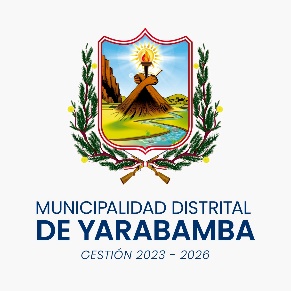 MUNICIPALIDAD DISTRITAL DE YARABAMBA SOLICITUD DE ACCESO A LA INFORMACIÓN PÚBLICA(Texto Único Ordenado de la Ley Nº 27806, Ley de Transparencia y Acceso a la Información Pública, aprobado por Decreto Supremo Nº 021-2019-JUS)		Nº DE REGISTROFORMULARIO: F- 2SOLICITUD DE ACCESO A LA INFORMACIÓN PÚBLICA(Texto Único Ordenado de la Ley Nº 27806, Ley de Transparencia y Acceso a la Información Pública, aprobado por Decreto Supremo Nº 021-2019-JUS)		Nº DE REGISTROI. FUNCIONARIO RESPONSABLE DE ENTREGAR LA INFORMACIÓN: II. DATOS DEL SOLICITANTE : II. DATOS DEL SOLICITANTE : II. DATOS DEL SOLICITANTE : II. DATOS DEL SOLICITANTE : II. DATOS DEL SOLICITANTE : II. DATOS DEL SOLICITANTE : II. DATOS DEL SOLICITANTE : NOMBRES Y APELLIDOS  / RAZÓN SOCIAL:NOMBRES Y APELLIDOS  / RAZÓN SOCIAL:NOMBRES Y APELLIDOS  / RAZÓN SOCIAL:NOMBRES Y APELLIDOS  / RAZÓN SOCIAL:DOCUMENTOS DE IDENTIDAD:   D.N.I. / L.M. / C.E. / OTRO:DOCUMENTOS DE IDENTIDAD:   D.N.I. / L.M. / C.E. / OTRO:DOCUMENTOS DE IDENTIDAD:   D.N.I. / L.M. / C.E. / OTRO:DOMICILIO:DOMICILIO:DOMICILIO:DOMICILIO:DOMICILIO:DOMICILIO:DOMICILIO:AV / CALLE / JR.  /PSJ. Nº / DPTO / INT. URB./P.J/OTRO:URB./P.J/OTRO:URB./P.J/OTRO:DISTRITO:DISTRITO:PROVINCIA:DEPARTAMENTO:DEPARTAMENTO:CORREO ELECTRÓNICO:CORREO ELECTRÓNICO:CORREO ELECTRÓNICO:TELÉFONO/CELULAR:III. INFORMACIÓN SOLICITADA : IV. DEPENDENCIA DE LA CUAL SE REQUIERE LA INFORMACIÓN : V. FORMA DE ENTREGA DE LA INFORMACIÓN (MARCAR CON UNA “X”)V. FORMA DE ENTREGA DE LA INFORMACIÓN (MARCAR CON UNA “X”)V. FORMA DE ENTREGA DE LA INFORMACIÓN (MARCAR CON UNA “X”)V. FORMA DE ENTREGA DE LA INFORMACIÓN (MARCAR CON UNA “X”)V. FORMA DE ENTREGA DE LA INFORMACIÓN (MARCAR CON UNA “X”)V. FORMA DE ENTREGA DE LA INFORMACIÓN (MARCAR CON UNA “X”)V. FORMA DE ENTREGA DE LA INFORMACIÓN (MARCAR CON UNA “X”)V. FORMA DE ENTREGA DE LA INFORMACIÓN (MARCAR CON UNA “X”)COPIA SIMPLE       CDCORREO ELECTRÓNICO Otro:……………..LUGAR Y FECHA:……………………………………………………………NOMBRES Y APELLIDOS: …………………………………………………………………………………………….……………..…. ________________________                       FIRMADNI:…………………………………… FECHA Y HORA DE RECEPCIÓN: